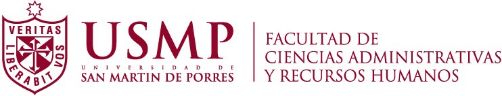 FORMATO PARA SOLICITAR CERTIFICADO ORIGINAL DE ESTUDIOS REALIZADOS EN EL EXTRANJERO EN EL MARCO DE UN PROGRAMA DE MOVILIDADAdaptado en el marco de la emergencia sanitaria por el COVID -19Lima,      de                     de  202xYo, APELLIDOS, NOMBRES alumno de la Facultad de Ciencias Administrativas y Recursos Humanos, de la Escuela Profesional de: ESCUELA PROFESIONAL con Nº Matrícula XXXXXXXXXXXX me dirijo a Ud. para solicitar el Certificado Original de estudios realizados en el extranjero.Para lo cual adjunto, copia digital de:Voucher de pago por el monto de S/10.00Oficina de Relaciones Internacionales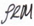 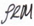 Nombres y Apellidos:DNI:Teléfono:Celular:Correo electrónico:Firma del estudiante:Firma escaneada